Министерство науки и высшего образования Российской Федерации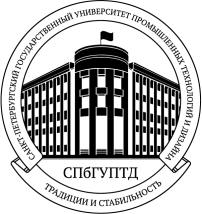 Федеральное государственное бюджетное образовательное учреждение высшего образования «САНКТ-ПЕТЕРБУРГСКИЙГОСУДАРСТВЕННЫЙ УНИВЕРСИТЕТПРОМЫШЛЕННЫХ ТЕХНОЛОГИЙ И ДИЗАЙНА»(СПбГУПТД)ИНСТИТУТ ЭКОНОМИКИ И СОЦИАЛЬНЫХ ТЕХНОЛОГИЙКАФЕДРА ОБЩЕСТВЕННЫХ НАУКУважаемые коллеги!Приглашаем Вас 26 марта 2021 г.принять участие в работе Международной научной конференции:«Исторический путь России: из прошлого в будущее»Посвященной 800-летию со дня рождения великого князя Александра НевскогоСборник научных трудов будет издан в форме электронной публикации к началу конференции, размещен на сайте СПбГУПТД, с регистрацией в РИНЦПредлагаемые проблемы для рассмотрения на конференции:1.Россия - вселенная. Исторический и цивилизационный выбор.- «Откуда есть пошла русская земля»: кто мы в этом мире;- автаркия, модернизация, интеграция: взаимодействие России с внешним миром;- «Русская идея»: ретроспектива и перспектива; - религия, политика, мировоззрение в истории России;- собирание земель: от Руси до России; - мир русской культуры в прошлом, настоящем и будущем; - Россия – часть мировой цивилизации.2.«Кто с мечом к нам придет…» Защита Отечества. - страницы военной истории – основа для патриотического воспитания молодежи; - гражданские «усобицы» в прошлом и настоящем: внутри и внешнеполитические факторы;- Нашествия на Русь и Россию: опыт победителей и проигравших; - Великая Отечественная война: факторы Победы; - наша страна в локальных конфликтах; - защита национальных интересов: дипломатический и культурный аспекты.3.Историческая память и исторические стереотипы. - история, идеология, массовое сознание: проблема исторической правды; - проблема сохранения историко-культурного наследия; - города-крепости и города-святыни; - исторические и культурные стереотипы в прошлом и настоящем; - проблемы межкультурной коммуникации и их преодоление; - символизация общественного сознания: становление культурного кода; - Александр Невский в историографии, культуре, искусстве и массовом сознании.Правила оформления статей:Имя файла (только Word) – фамилия автора (авторов).Объем до 8 страниц (для студентов от 4 до 6 страниц).Интервал (междустрочный) – 1, интервал (перед/после) – 0, Шрифт 14 Times New Roman.Поля верхнее, нижнее, левое и правое 2 см.Архивированные файлы не принимаются.В статье сначала набирается в левом верхнем углу страницы: фамилия, имя, отчество  автора (полностью), ученая степень, ученое звание, должность, название организации (учреждения), город и страна, контактный телефон, электронный адрес.Студенты обязательно указывают группу, вуз (полностью), научного руководителя: ученая степень, звание, должность, ФИО (полностью).Затем через 1 интервал по центру печатается полужирным шрифтом 14pt название статьи.После названия следует указать Аннотацию статьи  (6 – 8 предложений). После Аннотации – ключевые слова (5 – 7). Затем название статьи (Titel), Аннотация (Summary) и ключевые слова (Keywords) на английском языке.Сноски постраничные, автоматические,  интервал 1, Шрифт 10 Times New Roman, нумерация сносок сквозная, оформление в соответствии с требованиями ГОСТ 7.0.5-2008 «Библиографическая ссылка». Сноски должны содержать только ссылки на литературу и источники, развернутые примечания в сносках не допускаются. Ссылки на электронные ресурсы следует давать полностью, до главной страницы, а не на сайт в целом.После текста статьи обязателен «Список литературы». Источники указывать в общем списке литературы, в алфавитном порядке. Литература на иностранных языках указывается после литературы на русском языке в алфавитном порядке.Прием текстов статей для формирования сборника и программы конференции – до 28 февраля 2021 г.Поступившие материалы проходят обязательную проверку на антиплагиат с помощью сервиса -https://text.ru/antiplagiat    Минимальный процент оригинальности присланного текста – 70%. Оргкомитет оставляет за собой право отбора и отклонения представленных статей.Тексты публикуются в авторской редакции.Соавторство не приветствуется.Расходы, связанные с очным участием в конференции – за счет участников или направляющей стороны. Участникам высылается программа и сборник в электронном виде. Адрес проведения конференции и контактная информацияВремя  проведения: 10.00 – 18.00.Конференция проводится в СПбГУПТД по адресу:г. Санкт-Петербург, ул. Большая Морская, 18 (станция метро «Адмиралтейская»).Место проведения пленарного заседания: Актовый зал.Контактное лицо: Бугашев Сергей Ивановичaaa555580@inbox.ruСтуденты СПбГУПТД отправляют материалы своим научным руководителям, студенты из других вузов:Минин Александр Сергеевичminin175@mail.ruОбразец оформления:Иванов Иван Ивановичкандидат исторических наук, доцентМосковский государственный университет им. М.В. Ломоносова8-921-555-45-87; ivanov66@mail.ruОБРАЗОВАНИЕ – НЕ СФЕРА УСЛУГАннотация: (6 – 8 предложений)Ключевые слова: (5 – 7 слов)EDUCATION - NOT A SPHERE OF SERVICESSummary: (6 – 8 предложений)Keywords: (5 – 7 слов)Текст: Ряд современных авторов соотносят высшее образование с оказанием образовательных услуг.Список литературы:Петров, П.П. Перспективы высшего образования в России // Вестник высшей школы. – 2018. - №4. - С. 40 – 52.Сидоров, С.С. Реформы образования в России XIX в. – М.: Наука, 1999. – 560 с.Яковлева, Я.Я. Советская школа 1930-х гг. // Вопросы высшего образования. – 2019. - №1. – С.12 – 24. – URL: vgasu/attachments/oi-yakovleva (дата обращения: 30.05.2019).Оформление статьи для студентов отличается только оформлением заголовка:Иванов Иван Иванович2 ЭДА-9 (Санкт-Петербургский государственный университет промышленных технологий и дизайна)Научный руководитель: доктор исторических наук, профессор Петров Петр ПетровичПримечание:Студенческая статья должна быть посвящена конкретному сюжету и носить аналитический характер. Описательные статьи, основанные на изложении учебника, не принимаются.Научный руководитель отвечает за качество студенческих работ, обязан вычитывать статьи студентов, высылает список студенческих работ, рекомендованных к публикации в Сборнике, заверив его своей подписью.Для ссылок на электронные ресурсы, обязательно следует указать автора и название текста.Статья не должна основываться исключительно на электронных энциклопедиях и учебниках. Текст должен быть создан в формате Word. Тексты с непечатными знаками, затрудняющие форматирование, не принимаются.
Образец:  Список студенческих работ, рекомендованных к публикации в Сборнике Международной научной конференции «Исторический путь России: из прошлого в будущее»:04.03.2021.Рекомендую к публикации.Доктор исторических наук, профессор                                                                                                                                                                       Иванов И.И.№ФИО студента (полностью)ГруппаНазвание статьи1Иванов Иван Иванович1 ЭДА-12Почему меняется семейный уклад?2Петров Петр Петрович1 МД-4Античная философия и проблемы современного мира.3Сидоров Сидор Сидорович2 СДП-8История Второй мировой войны в американских школах